	１１月の行事予定	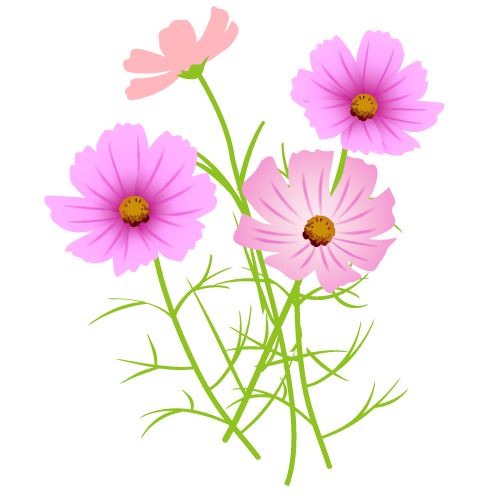 